Supplementary Materials forDiagnostic performance and prediction of clinical progression of plasma phospho-tau181 in the Alzheimer’s Disease Neuroimaging InitiativeRunning title: Diagnostic and prognostic performance of plasma p-tau181Thomas K. Karikari1†, Andréa L. Benedet2†, Nicholas J. Ashton1,3,4,5†, Juan Lantero Rodriguez1, Anniina Snellman1,6, Marc Suárez-Calvet7,8,9,10, Paramita Saha Chaudhuri11, Firoza Lussier2, Hlin Kvartsberg1,13, Alexis Moscoso Rial1,3, Tharick A. Pascoal2,12, Ulf Andreasson1,13, Michael Schöll1,3, Pedro Rosa-Neto2,12, Kaj Blennow1,13‡, Henrik Zetterberg1,13,14,15‡* 1Department of Psychiatry and Neurochemistry, Institute of Neuroscience and Physiology, The Sahlgrenska Academy, University of Gothenburg, Sweden; 2Translational Neuroimaging Laboratory, The McGill University Research Centre for Studies in Aging, H4H 1R3, Montreal, Canada; 3Wallenberg Centre for Molecular and Translational Medicine, University of Gothenburg, Sweden; 4King’s College London, Institute of Psychiatry, Psychology & Neuroscience, Maurice Wohl Clinical Neuroscience Institute, London, UK; 5NIHR Biomedical Research Centre for Mental Health & Biomedical Research Unit for Dementia at South London & Maudsley NHS Foundation, London, UK; 6Turku PET Centre, University of Turku, Kiinamyllynkatu 4-8, FI-20520 Turku, Finland; 7Barcelonaβeta Brain Research Center (BBRC), Pasqual Maragall Foundation. Barcelona, Spain; 8IMIM (Hospital del Mar Medical Research Institute), Barcelona, Spain; 9Servei de Neurologia, Hospital del Mar, Barcelona, Spain; 10Centro de Investigación Biomédica en Red de Fragilidad y Envejecimiento Saludable (CIBERFES), Madrid, Spain; 11Department of Epidemiology and Biostatistics, McGill University, Montreal, Québec, Canada; 12Montreal Neurological Institute, H3A 2B4, Montreal, Canada; 13Clinical Neurochemistry Laboratory, Sahlgrenska University Hospital, Mölndal, Sweden; 14Department of Neurodegenerative Disease, UCL Institute of Neurology, London, UK; 15UK Dementia Research Institute at UCL, London, UK.†Equal contribution as first authors‡Equal contribution as senior authors*Corresponding author: Professor Henrik Zetterberg, Department of Psychiatry and Neurochemistry, Institute of Neuroscience and Physiology, The Sahlgrenska Academy, University of Gothenburg, Mölndal, SwedenTel: +46 31-343 0142Email: henrik.zetterberg@clinchem.gu.se Supplementary Figures 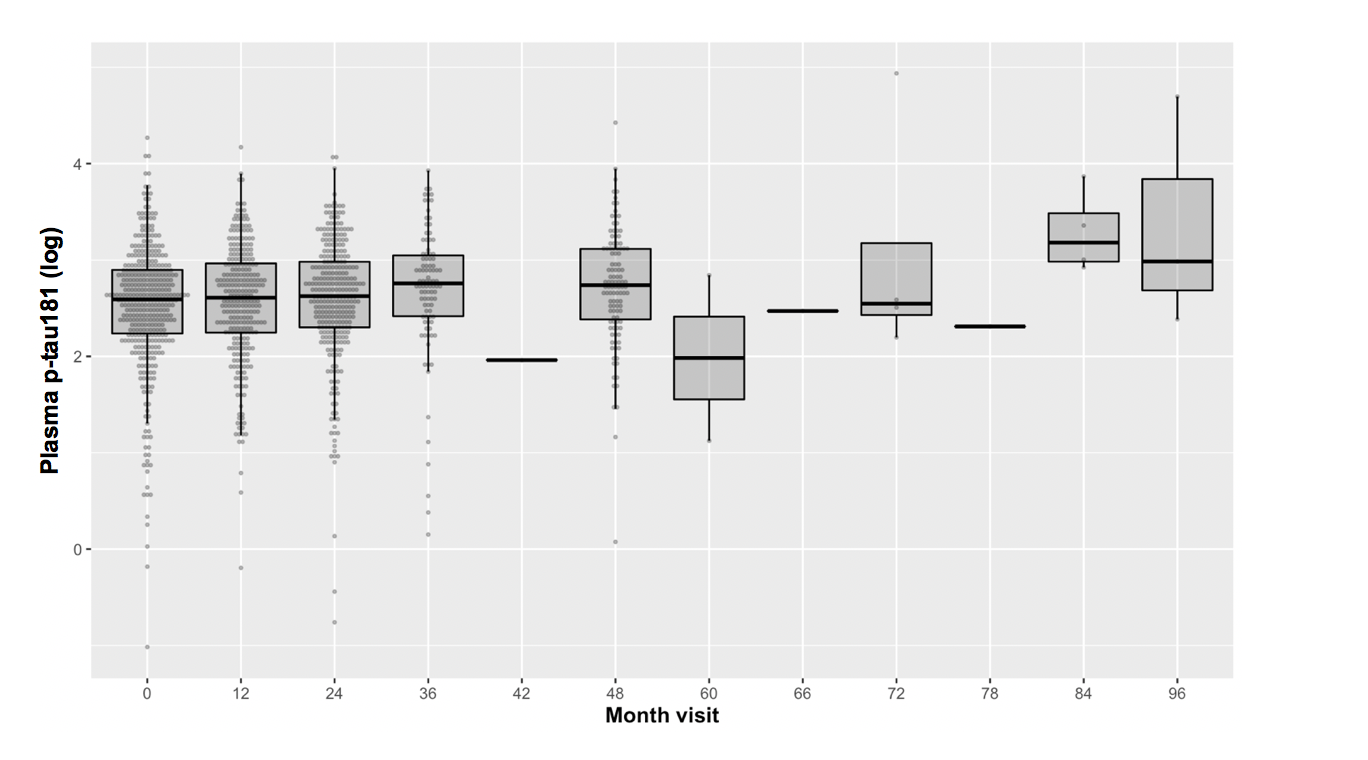 Fig. S1. Longitudinal plasma p-tau181 data. Distribution of plasma p-tau181 at all time points. Baseline (month 0) was defined as the date of first plasma p-tau181 quantification. 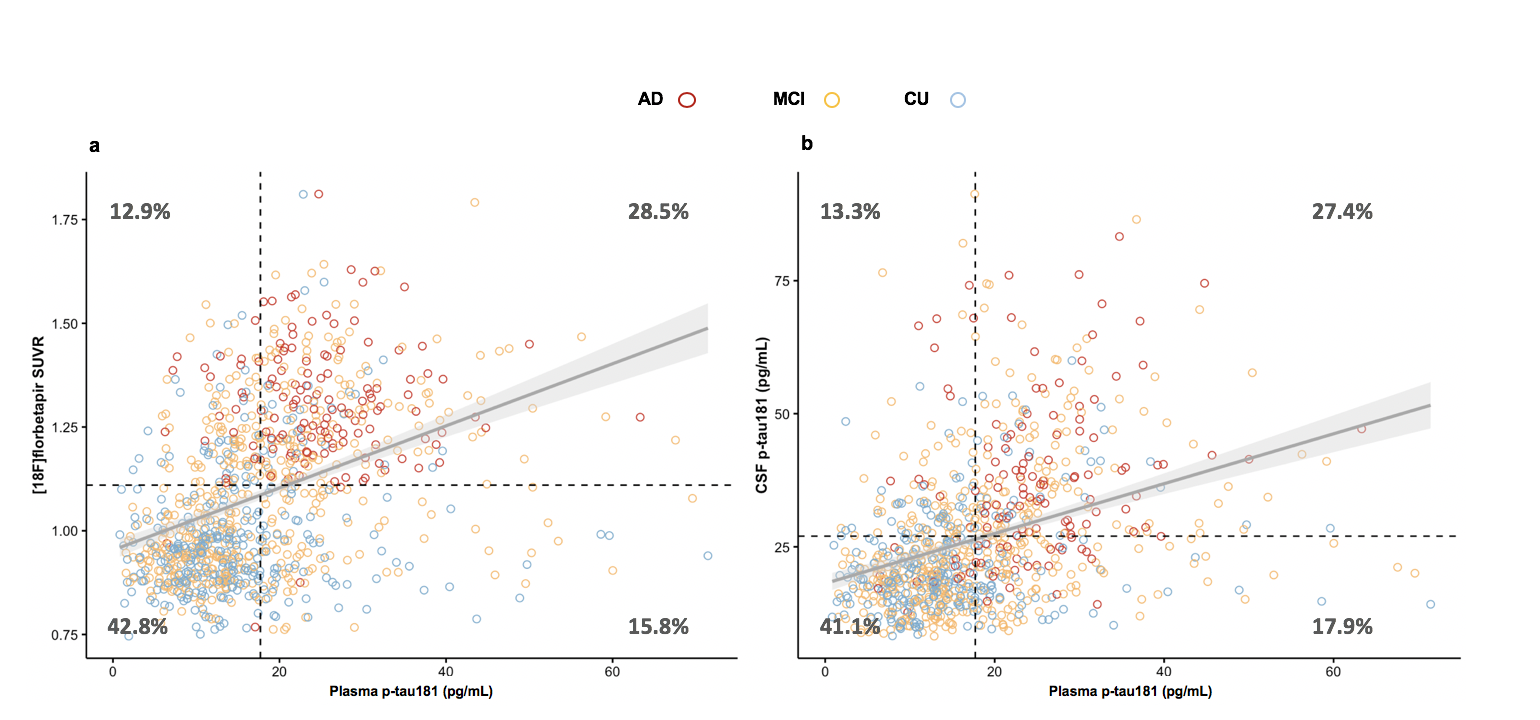 Fig. S2. Concordance between biomarker cut-offs. Concordance plots indicate the proportion of subjects similarly classified using Aβ PET (a) or CSF p-tau181 (b) and plasma p-tau181 cut-offs.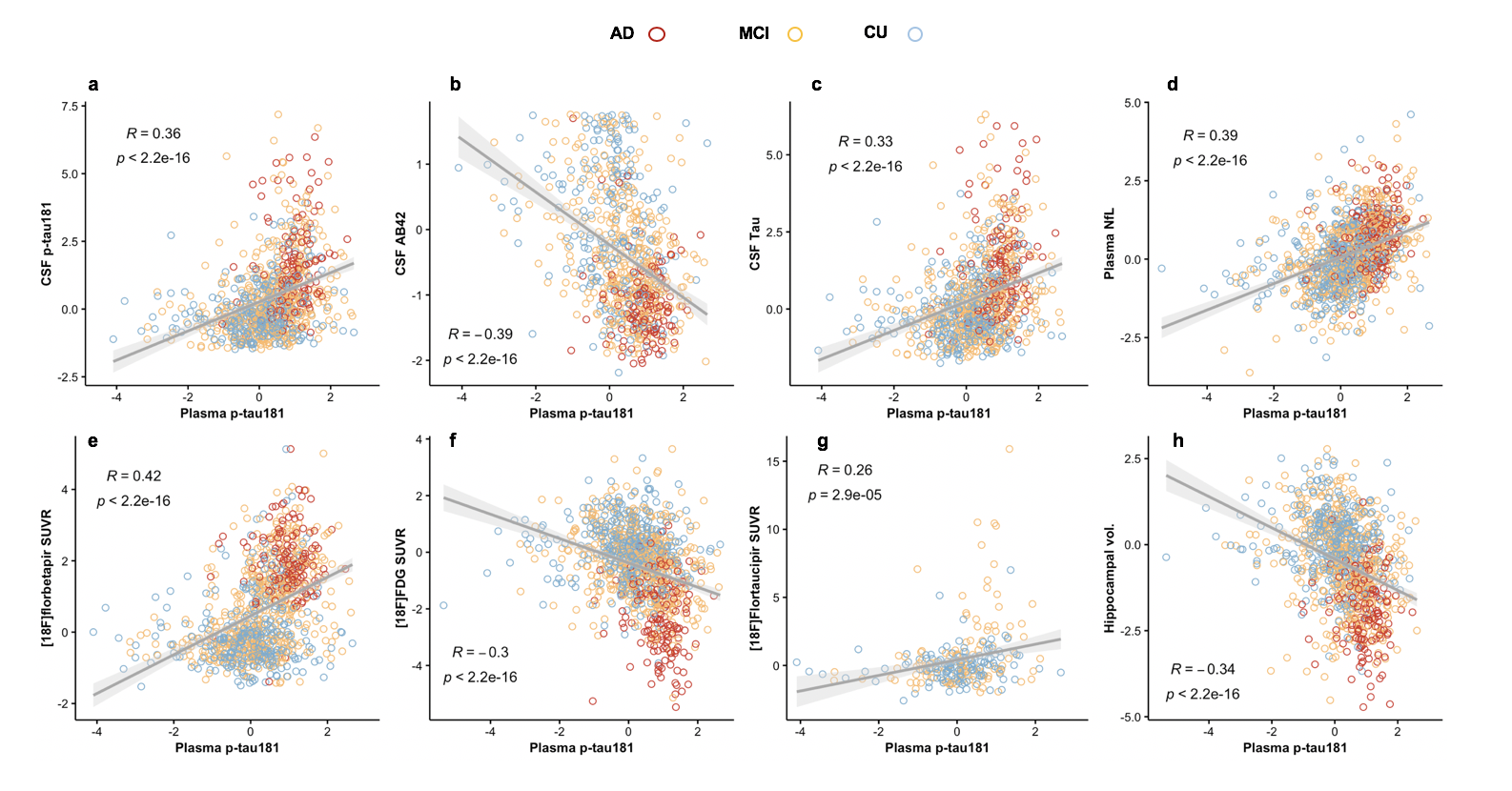 Fig. S3. Cross-sectional associations by Aβ status. Linear regression analyses showing that plasma p-tau181 is differently associated with CSF and imaging biomarkers depending on Aβ PET status (a-h). Detailed description of the findings is reported in Supplementary Table S5.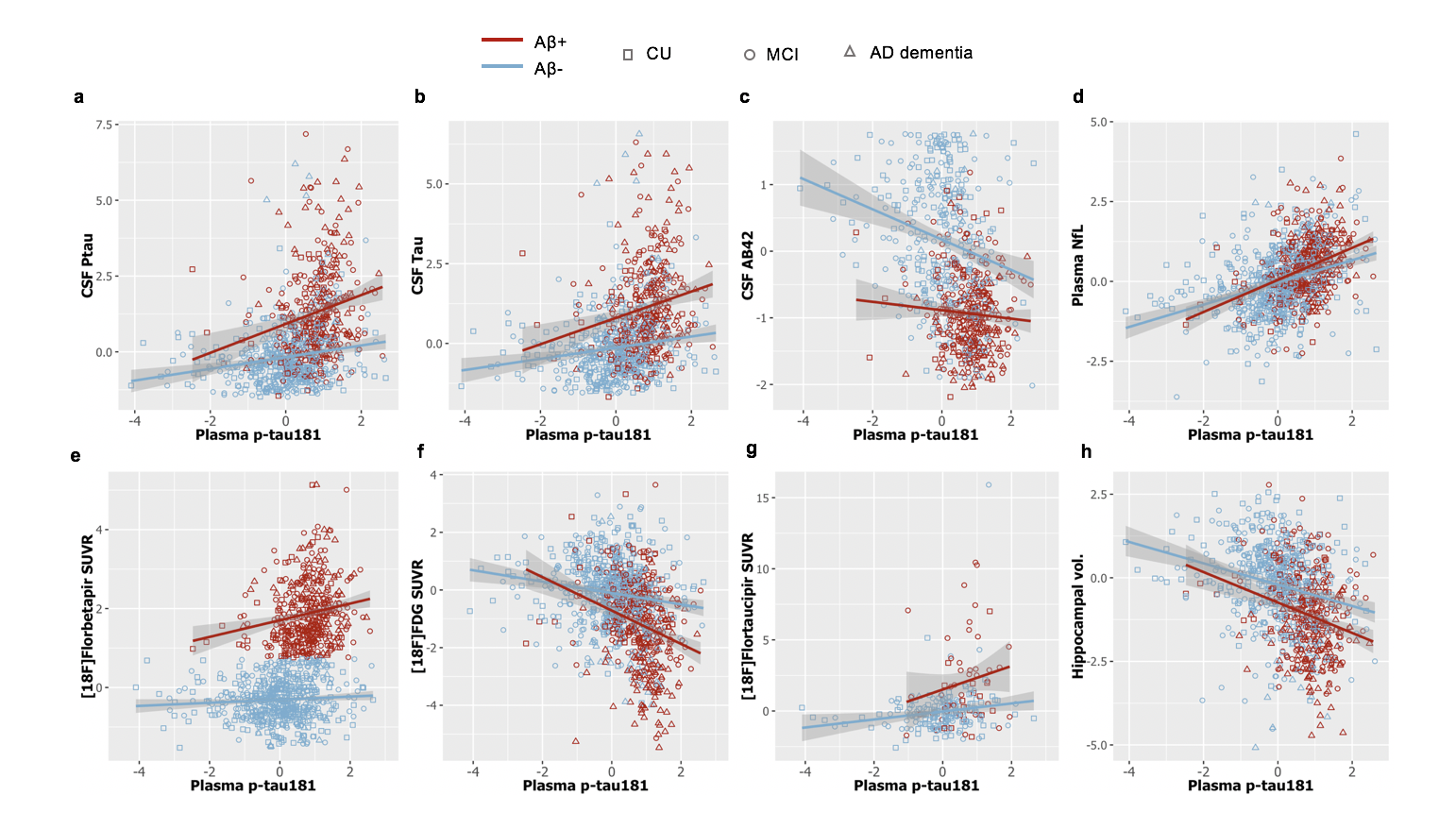 Fig. S4. Cross-sectional associations by Aβ status. Linear regression analyses have shown that plasma p-tau181 differently associated with CSF and imaging biomarkers depending on the Aβ status (a-h). Detailed description of findings is reported in Supplementary Table S6.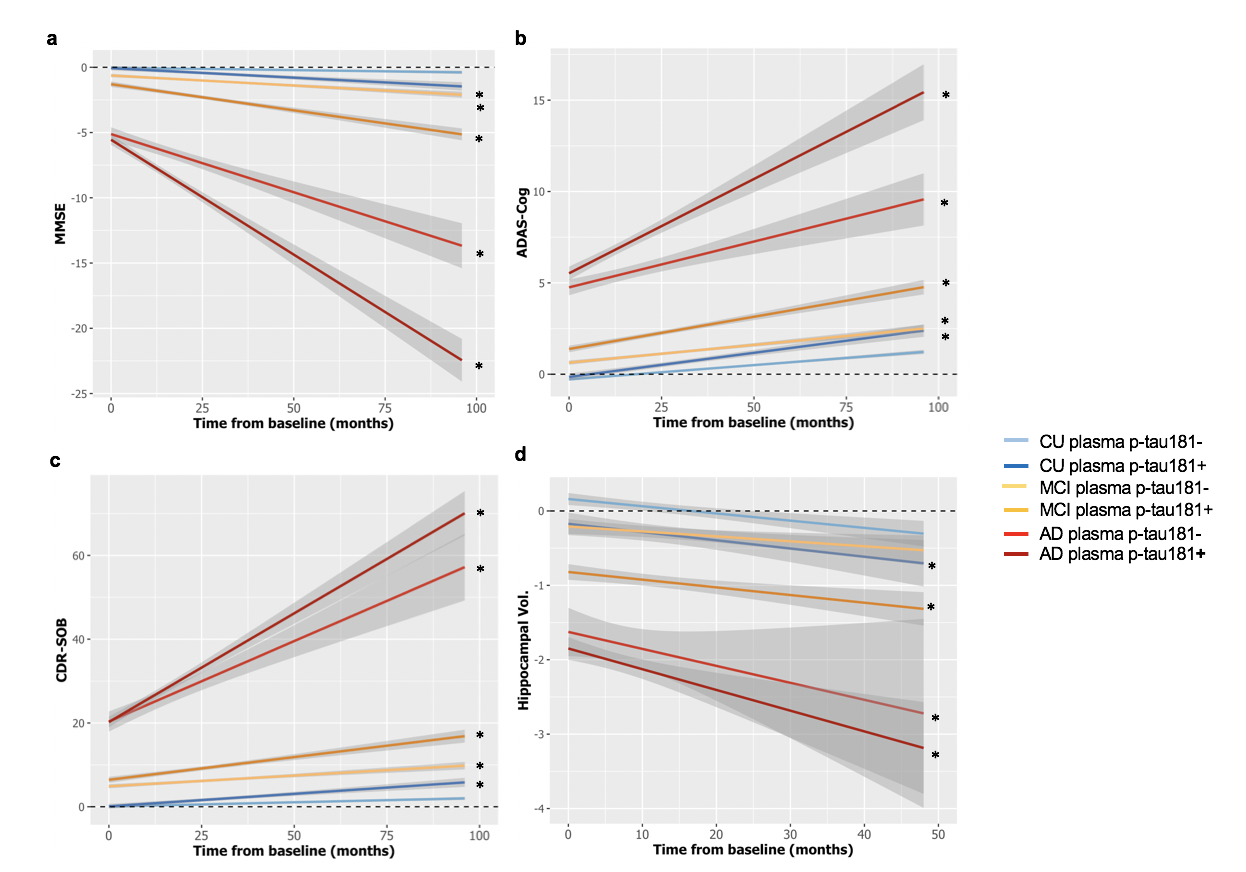 Fig. S5. Plasma p-tau181 predicting cognitive decline and neurodegeneration. Linear mixed effect models indicate that high baseline plasma p-tau181 levels are associated with worse cognitive performance (a-c) and faster hippocampal atrophy (d) across diagnostic groups. An important observation evidenced in these plots is that MCI subjects that are positive for plasma p-tau181 reach biomarker follow-up levels observed at baseline of AD dementia groups. The * indicates the longitudinal trajectories that are significantly different from plasma p-tau181 negative CU (reference group).Fig. S6. Plasma p-tau181 rate of change per group. Distribution of the average rate of change of plasma p-tau181 across diagnostic groups. 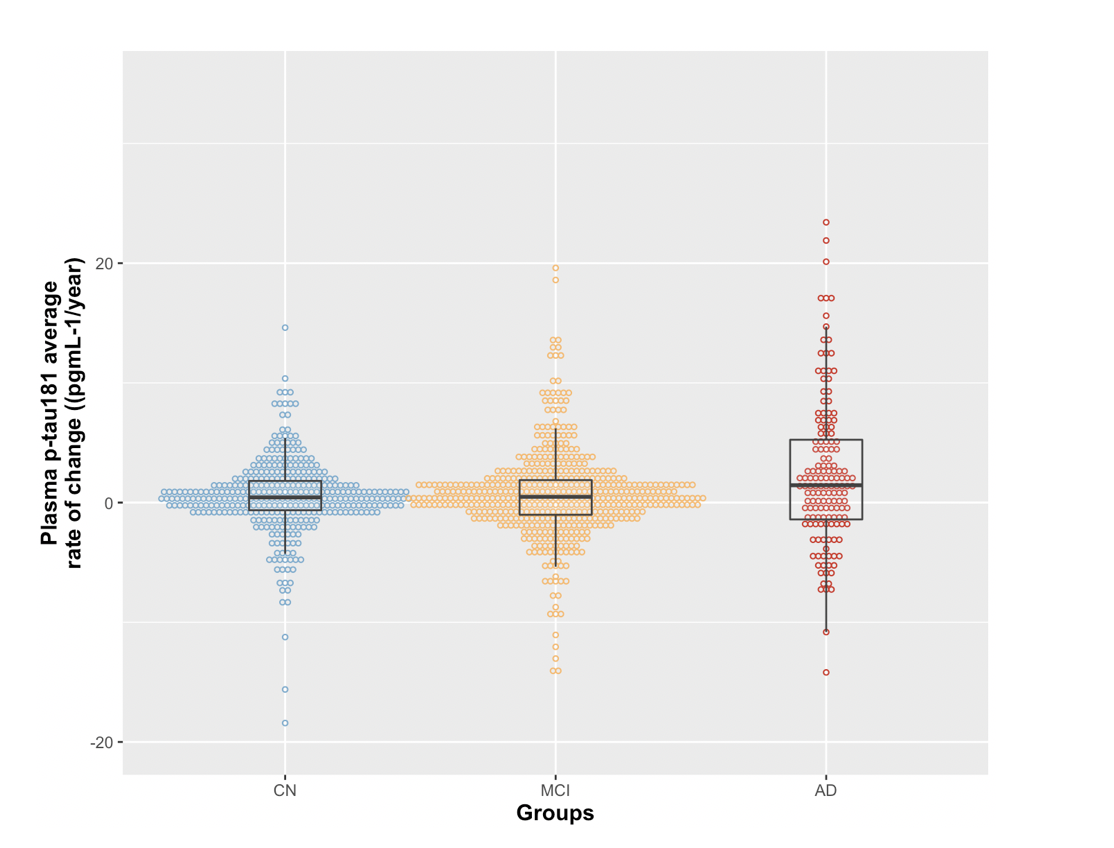 Supplementary Tables Table S1. Analytical performance of plasma p-tau181 measurements across 3,758 ADNI samples.*pooled data from quality control samples measured in duplicates at the start and the end of 47 separate analytical runs.Table S2. Baseline participant characteristics according to clinical diagnosis. a Continuous variable are given as mean (SD) b The AD group includes both Aβ+ and Aβ- participants*p<0.05 compared with the AD dementia group#p<0.05 compared with the CU groupContinuous variables were compared with one-way ANOVA followed by Tukey’s post-hoc test. Categorical variables were compared with Chi-square testTable S3. Number of participants with longitudinal biomarkers and cognitive measures. Table S4. Baseline associations between plasma p-tau181 and other biomarkers and cognitive measures according to clinical diagnosis.* Main effects of plasma p-tau181 on the biomarkers: the linear regression models were independently performed for each biomarker and were adjusted for age, sex and diagnosis.** Main effects of plasma p-tau181 on the biomarkers: the linear regression models were independently performed for each biomarker and within each diagnostic group. Models accounted for age and sex.b The AD group includes only Aβ+ participantsTable S5. Baseline associations between plasma p-tau181 and other biomarkers and cognitive measures according to Aβ PET positivity.* Main effects of plasma p-tau181 on the biomarkers: the linear regression models were independently performed for each biomarker and were adjusted for age, sex and Aβ PET status.** Main effects of plasma p-tau181 on the biomarkers: linear regression models were performed testing the interaction between plasma p-tau181 and Aβ PET status. The outcomes reflect the difference between Aβ+ and Aβ- in the association between plasma p-tau181 and each of the biomarkers tested. Models were also adjusted for age and sex.Table S6. Association of baseline plasma p-tau181 with downstream biomarkers of pathological progression *groups defined by plasma p-tau181 positivity. Data generated by comparing each group with the CU- group.Quality control samplen*Mean, pg/mLWithin-run CV%Within-run CV%Between-run CV%Between-run CV%Quality control samplen*Mean, pg/mLSD% CVSD% CVLow plasma sample476.00.711.60.812.7High plasma sample4756.51.83.33.66.4Characteristica CU (n=400)MCI (n=558)AD dementia (n=219)bAge at baseline, years74.8 (6.6)72.9 (7.9) *,#75.9 (7.9)Sex (female), No. (%)213 (53.3%)*237 (42.5%)#89 (40.6%)#≥ 1 APOE ε4, No. (%)113 (28.3%)*255 (45.7%)*,#147 (67.1%)#Educational level, years16.5 (2.6) *16.2 (2.7) #15.7 (2.6) #CSF biomarkers at baseline, mean(SD), ng/LCSF biomarkers at baseline, mean(SD), ng/LCSF biomarkers at baseline, mean(SD), ng/LCSF biomarkers at baseline, mean(SD), ng/LAβ42 1050.4 (378.6)*885.9 (341.3)*,#650.6 (268.1)#P-tau18121.9 (10.7)*26.8 (14.6)*,#37.5 (16.0)#Total-tau234.2 (97.8) *276.8 (132.4)*,#378.1 (150.4)#Neuroimaging measures at baseline, mean (SD)Neuroimaging measures at baseline, mean (SD)Neuroimaging measures at baseline, mean (SD)Neuroimaging measures at baseline, mean (SD)Aβ PET1.0 (0.2) *1.1 (0.2)*,#1.2 (0.2) #Hippocampal volume, mm37479.1 (827.8) *7018.9 (1076.4) *,#5825.4 (946.3) #Whole brain, mm31050019.4 (65099.4) *1051191.1 (65135.9) *989678.1 (66609.9) #Ventricular volume, mm335806.9 (16841.4) *37805.4 (18992.1)*50291.4 (20937.9) #FDG-PET composite,1.3 (0.1) *1.3 (0.1) *,#1.1 (0.1) #Cognitive measures at baseline, mean (SD)Cognitive measures at baseline, mean (SD)Cognitive measures at baseline, mean (SD)Cognitive measures at baseline, mean (SD)MMSE29.0 (1.3) *28.0 (1.8) *,#22.7 (3.0) #CDR-SOB0.08 (0.3) *1.5 (1.0) *,#5.1 (2.3) #ADAS-Cog5.6 (2.9) *9.4 (4.4) *,#21.3 (7.9) #Plasma biomarkers at baseline, pg/mL, mean (SD)Plasma biomarkers at baseline, pg/mL, mean (SD)Plasma biomarkers at baseline, pg/mL, mean (SD)Plasma biomarkers at baseline, pg/mL, mean (SD)Plasma p-tau18114.9 (9.0) *18.3 (10.8) *,#23.6 (8.8) #Plasma NfL38.2 (23.0)*40.7 (23.5) *51.2 (22.6) #Time-point, monthPlasma CSFMRIAβ PETFDG PETCognition011772889691008102211496146220683712914127483744917247872772460844181036461111484319497421100004830787263291124816078348523237661000007260161503119478100000845157515116963026028710800015123120000104All groups*All groups*CU**CU**MCI**MCI**AD** bAD** bBaseline measuretP-valuetP-valuetP-valuetP-valueCSF Aβ42-8.2716.11 x 10-16-3.1250.00202-7.5114 x 10-13-1.2740.20482CSF total-tau7.5967.64 x 10-142.4620.01446.7474.5 x 10-112.6740.008446CSF p-tau1818.782< 2 x 10-163.0930.002177.7097.78 x 10-142.9820.00342Plasma NfL10.583< 2 x 10-165.6782.63 x 10-87.7953.21 x 10-144.1435.34 x 10-5Aβ PET10.390< 2 x 10-163.4620.00060610.136< 2 x 10-160.7310.46578Tau PET4.0756.15 x 10-52.0560.041723.7100.00032NANAHippocampal volume -4.4778.48 x 10-6-2.2490.0251-3.5710.000391-0.7820.43556Ventricular volume 3.1880.001481.8210.06941.9400.05291.6230.106580Whole brain -1.7270.08452-0.3520.725-1.3950.164-1.0390.30060FDG PET-4.9171.02 x 10-60.5810.561274-5.1114.51 x 10-7-1.0950.275130MMSE-2.6010.00941-0.6350.5258-3.0000.002825-1.3260.187CDR-SOB 2.1000.0359150.4410.65922.4030.01662.1880.02997ADAS-Cog5.0405.43 x 10-72.7720.0058265.1623.41 x 10-71.4350.1530All groups*All groups*Aβ+ vs Aβ-**Aβ+ vs Aβ-**Baseline measuretP-valuetP-valueCSF Aβ42-4.6144.7 x 10-62.0334.2 x 10-2CSF total-tau4.7961.91 x 10-62.2742.3 x 10-2CSF p-tau1815.4167.96 x 10-82.6248.8 x 10-3Plasma NfL9.662< 2 x 10-163.5244.4 x 10-4Aβ PET3.9618 x 10-53.1171.8 x 10-3Tau PET2.619.5 x 10-31.5760.11Hippocampal volume-5.3601.06 x 10-7-2.4460.014Ventricular volume 4.9071.09 x 10-61.8070.071Whole brain -3.5893.9 x 10-4-1.5670.11FDG PET-5.5284.16 x 10-8-3.7322.0 x 10-4MMSE-4.8641.34 x 10-6-3.3877.3 x 10-4CDR-SOB 5.6042.71 x 10-85.2022.39 x 10-7ADAS-Cog5.9364.03 x 10-94.9151.04 x 10-6CU+*CU+*MCI-*MCI-*MCI+*MCI+*Measuretp-valuetp-valuetp-valuePlasma NfL0.570.560.290.761.080.26Hippocampal volume -2.120.033-1.140.25-6.072.15 x 10-9FDG PET0.260.780.430.66-2.070.038MMSE-2.230.025-2.874.2 x 10-3-10.63< 2 x 10-16CDR-SOB 1.900.0572.903.8 x 10-39.28< 2 x 10-16ADAS-Cog2.290.0221.840.0658.306.4 x 10-16